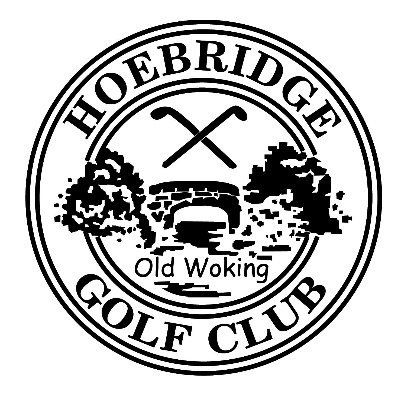 MEN’S COMMITTEE MEETING	Meeting by Zoom	6.00pm Wednesday 23th July 2020MEMBERS Captain 							Tom Wesolowski (TW)Vice-Captain       		 				Mark Pearce (MP)Handicap Secretary               				Andy Richardson (AR) Midweek Coordinator 					Neville Goulton (NG)Past Captain/External competitions 			Graham Norris (GN)AttendingMidweek Stableford Organiser & Scorer			John Hort (JH)Weekend Stableford Organiser				Andy Woodruff (AW)Apologies Weekend Competitions      				Sanjay Khuller (SK) ClubV1 and New Members				           Peter Becque (PB) Website and Communications				Bill Goodman (BG)1 	MINUTES OF PREVIOUS MEETING                                                           Minutes of the meetings held on the 3rd of June approved. 2	 MATTERS ARISING - Outstanding actions from previous    meetings 2.3   Entry requirements for this years Club championship have not been relaxed except that qualifiers up to and including the August Medals will be allowed to account for the competitions lost in 2020 due to the Corona virus3     See Captain’s report re BGL4      Dates for knockout competitions amended and circulated to members5       New process for the handling and recording of Scorecards up and running6        ME to contact Clubs re friendly matches, ME 7MP to consider 2020 friendlies9        MP has completed a first membership reconciliation with BGL. HGC intend to create a membership secretary in the future. Captain’s report           The Captain would like to thank everyone who helped him complete his 24 hour golf challenge with a particular nod of thanks to Mark Pearce and Mike Edis for their company during the night shift and Andy Richardson for propping him up at 4.30am in the morning.           Thanks also to BGL for supporting the return to competitive golf at Hoebridge, in return HGC has agreed to return all unused slots with 8 days notice so that these can be put on general sale to Hoebridge members.	All the green keeping issues raised with BGL were dealt with promptly. Most significantly they have introduced ball lifters to the course.           The competitions have been well attended with nearly 60 members taking part in the weekend and midweek Medals and Stablefords, and more than 60 competing in the Wednesday Stableford          The function/dining room is not likely to be available for the remainder of the year. This will have a major impact on the Midweek Xmas bash and Captains day amongst other events. Discussion will be had with the organisers of the events affected to discuss any available options (TW)Club Championship     The Men’s Club Championship will be played on the weekend of the 22nd to the 23rd of August. On line sign up is now active on HowDidIDO and entry fees must be paid by bank transferA Club Championship committee was formed consisting of TW, MP and AR. GN will act as an on course referee in case of disputes.It was decided that the physical scorecard would be used for the competition. The card will be “delivered” to the committee and the scores checked and input by the committee. Safe Golf precautions to be taken. Members will be alerted to the need to maintain social distancing both during the event and at any presentation.Entry requirements for this year’s Club championship have not been relaxed except that qualifiers up to and including the August Medals will be allowed to account for the competitions lost in 2020 due to the Corona virus.Slow PlayThe club returned to competitive golf in July with the centre experiencing unprecedented demand for slots, coupled with the increased demand from within the golf club this has meant competitions have had to been run with a large number of 4 balls. This had led to an increase in slow play which was particularly felt during the Wednesday stableford on the 22nd of July. While also looking to address other factors the Captain will remind members of the Pace of play protocols and the rule which requires slower groups to allow others through. (TW)WHSAR has now received confirmation of the Hoebridge Slope and Course ratings and the Handicap conversion tables. Discussion on where this are to be sited are ongoing with BGL (AR)A final education program will be run for the members (AR)CSI to be contacted to discuss their progress in implementing the WHS in Club V1 and on HowDidIDo (TW/BG)External CompetitionsThe NAPGC have announced that all their knockout competitions will continue but that the NAPGC Men’s Championships  and Scratch championships will be cancelled this year. In the coming weeks Hoebridge will be entering teams in the Siemens bowl, Clapham Common, John Ling and Surrey Scratch competitionsLocal RulesThe markers posts on the 7th, 11th and 17th have been designated as immoveable objects and players may take relief under Rule 16.1b.After considering the poor condition of some areas of the course the committee, in liaison with the ladies committee, has agreed to submit a request to be able to play preferred lies on the course this summer. (AR) DATE OF NEXT MEETING:  tba